Noticias de interesse da segurança publica em tramitação nos Poderes Legislativo, Judiciário eExecutivo, no plano federal, na semana de 24 a 28 de outubro de 2016.1.       PODER LEGISLATIVO -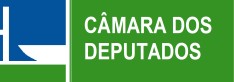 1.1   	PLENÁRIOCâmara aprova PEC do Teto dos Gastos Públicos em 2º turnoO Plenário da Câmara dos Deputados aprovou na madrugada desta quarta-feira (26), em segundo turno, a PEC do Teto dos Gastos Públicos (Proposta de Emenda à Constituição 241/16), que estabelece um limite para os gastos federais para os próximos 20 anos, corrigindo-os pela inflação acumulada do Índice Nacional de Preços ao Consumidor Amplo (IPCA). A matéria, de iniciativa do Poder Executivo, foi aprovada por 359 votos a 116, quórum semelhante ao de primeiro turno (366 a 111), e será analisada agora pelo Senado. Leia mais (click no título da matéria).1.2   	COMISSÃO DE SEGURANÇA PÚBLICA E COMBATE AO CRIME ORGANIZADOComissão aprova criação de plano nacional para reduzir homicídios no PaísA Comissão de Segurança Pública e Combate ao Crime Organizado aprovou projeto do deputado Rodrigo de Castro (PSDB-MG) que cria o Plano Nacional de Redução de Homicídios (PNRH), uma política permanente de redução das taxas de assassinato no País. A proposta (PL 2026/15) recebeu parecer favorável do deputado Laerte Bessa (PR-DF). “Não obstante vários dos dispositivos serem meramente propositivos, trazem indicadores importantes para a participação dos entes envolvidos na formulação e execução do plano”, disse Bessa. Leia mais.1.3   	COMISSÃO DE VIAÇÃO E TRANSPORTESComissão aprova projeto que permite agente de trânsito exercer papel de guarda municipalA Comissão de Viação e Transportes da Câmara dos Deputados aprovou proposta que autoriza agentes de trânsito dos municípios a exercerem o papel das guardas municipais por meio de convênio entre os órgãos. A medida está prevista no Projeto de Lei 4981/16, do deputado João Rodrigues (PSD-SC), e altera o Estatuto Geral das Guardas Municipais (Lei 13.022/14). Leia mais.Comissão aprova exigência a agente de entregar a motorista registro de bafômetroA Comissão de Viação e Transportes aprovou proposta que obriga os agentes de trânsito a entregar aos motoristas submetidos a testes com equipamentos – como o etilômetro, que mede o nível de álcool no sangue, popularmente chamado de bafômetro – um documento que comprove o resultado do teste e o número de identificação do equipamento. Leia mais.1.4 	COMISSÃO DE TRABALHO, DE ADMINISTRAÇÃO E SERVIÇO PÚBLICOComissão aprova adicional de periculosidade a carreiras da segurança públicaA Comissão de Trabalho, de Administração e Serviço Público aprovou proposta que assegura a integrantes de órgãos de segurança pública, a agentes penitenciários e a policiais legislativos federais (Câmara e Senado) o direito a adicional de periculosidade. Por meio de emendas, o mesmo direito foi concedido a servidores públicos e demais profissionais que atuam em unidades do sistema prisional. Pelo texto, cada ente federado deverá estabelecer o valor do adicional de periculosidade, desde que observado um percentual mínimo de 30% sobre a remuneração total, excetuando-se do cálculo as vantagens de natureza pessoal. Leia mais.1.5      AGENDA DA SEMANAhttp://www2.camara.leg.br/camaranoticias/noticias/POLITICA/518456-AGENDA-DA-SEMANA.html (SEM DESTAQUES NA AGENDA)2.        PODER LEGISLATIVO -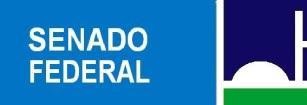 2.1   	PROPOSIÇÕES APRESENTADASMP da segurança pública e reforma política dominam a pauta do PlenárioO Plenário do Senado terá na próxima terça-feira (1º) sua primeira sessão deliberativa depois do segundo turno das eleições municipais. Os projetos de maior destaque são a medida provisória que permite a integração de militares da reserva à Força de Segurança Nacional e proposta de emenda à Constituição que promove a reforma político-eleitoral. A MP 737/2016, que está em tramitação urgente e tranca a pauta, permite que policiais e bombeiros militares que tenham passado para a reserva há menos de cinco anos possam desempenhar atividades de cooperação federativa, excepcionalmente e em caráter voluntário, no âmbito da Força Nacional de Segurança Pública. Leia mais (click no título da matéria).Ricardo Ferraço diz que projeto do abuso de autoridade vai contra os interesses da sociedadeO senador Ricardo Ferraço (PSDB-ES) criticou em Plenário, nesta terça-feira (25), o projeto do abuso de autoridade, que a seu ver dificultará o combate à corrupção. Ele disse ser inoportuna a discussão, neste momento, do (PLS) 280/2016, que criminaliza as condutas de agentes públicos que, no exercício de suas funções, violarem os direitos fundamentais e cometerem abuso de autoridade. O texto tramita na Comissão da Consolidação da Legislação Federal e Regulamentação da Constituição e tem como relator o senador Romero Jucá (PMDB-RR). Leia mais.2.2 	OUTRAS NOTÍCIAS DO SENADOLegislativo, Executivo e Judiciário atuarão pela segurança públicaPor mais de quatro horas os presidentes dos três Poderes da República, Michel Temer, do Executivo, Cármen Lúcia, do Judiciário, e Renan Calheiros, do Legislativo, estiveram reunidos nesta sexta-feira (28) no Palácio do Itamarati, sede do Ministério das Relações Exteriores e ouviram um diagnóstico da segurança pública do país e discutiram soluções. Ficou decidido que um novo Plano Nacional de Segurança Pública focará na redução dos assassinatos e da violência contra a mulher, na modernização do sistema penitenciário e no combate aos tráficos de pessoas, drogas e armas, além do contrabando nas fronteiras. Leia mais.Outras repercussões dessa agenda:http://g1.globo.com/politica/noticia/2016/10/presidentes-dos-poderes-chegam-ao-itamaraty-para-reuniao-sobre-seguranca.html2.3      AGENDA DA SEMANAhttp://www12.senado.leg.br/noticias/agendasemanal/2016/11/01DESTAQUE DA AGENDAMP da segurança pública e reforma política dominam a pauta do Plenáriohttp://www12.senado.leg.br/noticias/materias/2016/10/27/mp-da-seguranca-publica-e-reforma-politica-dominam-a-pauta-do-plenario3.        PODER JUDICIÁRIO -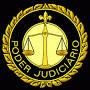 3.1   	SUPREMO TRIBUNAL FEDERALSTF considera inviável recálculo de aposentadoria por desaposentação sem previsão em leiO Plenário do Supremo Tribunal Federal (STF), em sessão nesta quarta-feira (26), considerou inviável o recálculo do valor da aposentadoria por meio da chamada desaposentação. Por maioria de votos, os ministros entenderam que apenas por meio de lei é possível fixar critérios para que os benefícios sejam recalculados com base em novas contribuições decorrentes da permanência ou volta do trabalhador ao mercado de trabalho após concessão da aposentadoria. A tese a ser fixada para efeito da repercussão geral deverá ser votada no início da sessão plenária desta quinta-feira (27). Leia mais (click no título da matéria).3.2   	SUPERIOR TRIBUNAL DE JUSTIÇAGestante não tem mais direito à remarcação de teste físico em concurso públicoA Segunda Turma do Superior Tribunal de Justiça (STJ) modificou uma decisão colegiada anteriormente tomada para se alinhar ao entendimento do Supremo Tribunal Federal (STF) que afasta o direito de remarcar teste de aptidão física, previsto em edital de concurso público, por causa de circunstância pessoal do candidato. O realinhamento da posição ocorreu no julgamento de recurso de uma candidata ao cargo de agente de segurança penitenciária da Secretaria de Defesa Social de Minas Gerais. O teste físico estava marcado para abril de 2013, dois meses depois de a candidata descobrir que estava grávida. No dia da prova, ela compareceu ao local com os exames médicos atestando não ser possível participar do teste por haver risco para o feto. Mesmo assim, foi eliminada. Leia mais.3.3   	SUPERIOR TRIBUNAL MILITARCapitão do Exército é condenado a mais de 5 anos de reclusão por desviar mais de um milhão de cartuchos usadosO Superior Tribunal Militar (STM) manteve a condenação de um capitão do Exército, por peculato-furto, a cinco anos e nove meses de reclusão. Ele foi acusado de desviar e vender a empresas privadas mais de um milhão de cartuchos de munição usados, de diversos calibres, pertencentes ao Exército Brasileiro e que foram vendidos como sucata. O oficial era o comandante da 2ª Companhia de Suprimento, sediada na cidade de Palmeira (PR) e vinculada ao 5º Batalhão de Suprimento (5º B Sup), em Curitiba (PR). O militar usou das facilidades propiciadas pelo cargo que ocupava em proveito de enriquecimento ilícito, segundo restou apurado. Leia mais.4.        PODER EXECUTIVO -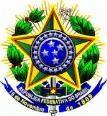 Ministro Jungmann recebe em audiência comandantes de PMsO ministro da Defesa, Raul Jungmann, recebeu em audiência oficiais Polícias Militares e Corpo de Bombeiros Militares de 16 estados. Capitaneados pelo comandante da PM de Minas Gerais, coronel Marco Antônio Badaró Bianchini, os militares tiveram uma conversa com o ministro sobre segurança pública e participação das ações em regiões de fronteira do Brasil. De acordo com Jungmann é preciso fazer um trabalho nas áreas de fronteira, inteligência e logística.  E esse pode ser a parceria entre as Forças Armadas e as PMs e CBM. Coronel Bianchini explicou que atuação na fronteira com mais eficácia pode evitar que drogas e armas cheguem aos grandes centros brasileiros. Leia mais (click no título da matéria). 5.  ASSUNTOS DE INTERESSE DA FENEME 	5.1  REUNIÃO DA DIRETORIA DA FENEME EM BRASÍLIAhttp://www.feneme.org.br//pagina/1509/diretores-da-feneme-reuacutenem-se-em-brasiacutelia-df5.2  MINISTRO DA JUSTIÇA SE REUNE COM DIRETORIA DA FENEME E DO CNCGhttp://www.feneme.org.br//pagina/1513/feneme-e-cncg-pmbm-participam-de-audiecircncia-com-ministro-da-justiccedila5.3 DEP FED MAJOR ROCHA APRESENTA PL DE INTERESSE DOS MILITARES ESTADUAIShttp://www.feneme.org.br//pagina/1512/deputado-rocha-do-acre-apresenta-projeto-de-lei-propondo-aplicaccedilatildeo-de-regras-para-inatividade-dos-militares-estaduais-e-do-df-e-pensionistas5.4 FENEME PARTICIPA DO XII ENERP PROMOVIDO PELA ANASPRAhttp://www.feneme.org.br//pagina/1511/xii-encontro-nacional-de-entidades-de-praccedilas-na-cidade-de-belo-horizonte5.5 ELEIÇÕES NA AOPMBA – FORÇA INVICTA ELEGE PRESIDENTE E VICE-PRESIDENTEhttp://www.aopmba.com.br/2012/?menu=noticias&id=16145.6 CHEFES DOS TRÊS PODERES SE REÚNEM PARA DISCUTIR PACTO NACIONAL PARA SEGURANÇA – MAIS DO MESMO – CEL MARLON JORGE TEZAhttp://marlonteza.blogspot.com.br/2016/10/chefes-dos-tres-poderes-se-reunem-para.html?m=1  5.7  CURTA E SIGA A FENEME NAS REDES SOCIAIS Facebook: https://www.facebook.com/secretariofeneme.feneme Twitter: https://twitter.com/realfenemeSites: www.feneme.org.br / www.ciclocompleto.com.brBrasília, 30 de outubro de 2016.OUTRAS INFORMACOES RELEVANTES E ESTRATEGICAS PARA A FENEME NO AMBITOS DOS PODERES, ORGAOS E INSTITUICOES, ESTAO SENDO REPASSADAS VIA RELATORIOS E COMUNICACOES COMPLEMENTARES AO PRESIDENTE DA ENTIDADE, PARA OS ENCAMINHAMENTOS NECESSARIOS.